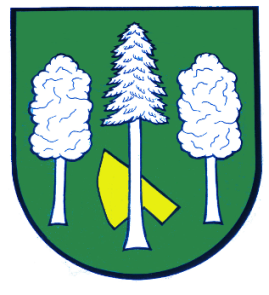 Hlášení ze dne 27. 11. 20231) Hospůdka Na Hřišti Daskabát Vás srdečně zve v pátek 01. 12. 2023 od 17:00 hodin na rozsvícení vánočního stromečku. Můžete se těšit na vánoční punč, uzená žebra, párek v rohlíku a pro děti čaj zdarma. Pro všechny zúčastněné bude na večer připravená polévka zdarma.